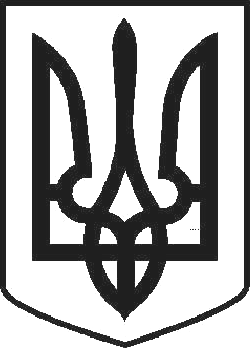 УКРАЇНАЧОРТКІВСЬКА МІСЬКА РАДА ТРИДЦЯТЬ П’ЯТА СЕСІЯ СЬОМОГО СКЛИКАННЯРІШЕННЯвід 02 лютого 2018 року	№ 973м. ЧортківПро включення в перелік земельних ділянок несільськогосподарського призначення, які підлягають продажу на конкурентних засадах (земельних торгах) окремими лотамиЗ метою виконання завдань по наповненню бюджету, враховуючи інвестиційну привабливість земельних ділянок та звернення громадян, відповідно до статей 12, 122, 134, 135, 136, 137 Земельного кодексу України, керуючись п.34 ст.26 Закону України «Про місцеве самоврядування в Україні», міська радаВИРІШИЛА:Включити земельні ділянки комунальної власності в перелік земельних ділянок несільськогосподарського призначення, які підлягають продажу на земельних торгах (аукціонах) в місті Чорткові згідно додатку (затвердженого рішенням сесії міської ради від 12.12.2017р. №920 «Про затвердження переліку земельних ділянок несільськогосподарського призначення, які підлягають продажу на конкурентних засадах (земельних торгах)»).Виконавчому комітету Чортківської міської ради здійснити дії щодо підготовки лотів для проведення земельних торгів (аукціонів).Контроль за виконанням рішення покласти на постійну комісію з питань містобудування, земельних відносин, екології та сталого розвитку міської ради.Секретар міської ради	Я.П.ДЗИНДРА